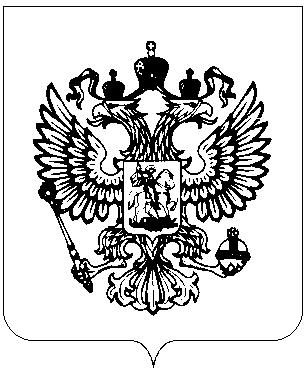 ВЫСШИЙ АРБИТРАЖНЫЙ СУДРОССИЙСКОЙ ФЕДЕРАЦИИ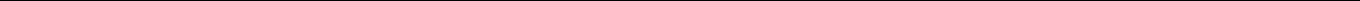 ПОСТАНОВЛЕНИЕПрезидиума Высшего Арбитражного СудаРоссийской Федерации№ 247/12Москва	7 июня 2012 г.Президиум Высшего Арбитражного Суда Российской Федерации в составе:председательствующего – Председателя Высшего Арбитражного Суда Российской Федерации Иванова А.А.;членов Президиума: Абсалямова А.В., Андреевой Т.К., Бациева В.В., Горячевой Ю.Ю., Дедова Д.И., Завьяловой Т.В., Иванниковой Н.П., Козловой О.А., Сарбаша С.В., Слесарева В.Л., Юхнея М.Ф. –рассмотрел заявление открытого акционерного общества «Сбербанк России» в лице Автозаводского отделения № 8213 о пересмотре в порядке надзора определения Арбитражного суда Самарской области от 21.07.2011 по делу № А55-18249/2010 и постановления Федерального арбитражного суда Поволжского округа от 26.09.2011 по тому же делу.заседании с использованием средств видеоконференц-связи и при содействии Арбитражного суда Самарской области (судья Шабанов А.Н.) приняли участие представители заявителя – открытого акционерного2общества «Сбербанк России» – Красова И.Г., Подгородецкий М.В., Суровяткина Н.Е.Заслушав и обсудив доклад судьи Дедова Д.И. и объяснения представителей участвующего в деле лица, Президиум установил следующее.Решением Постоянно действующего третейского суда при закрытом акционерном обществе «Инвестиционно-строительная компания «Сбербанкинвестстрой» от 09.08.2010 по делу № ТС-12/10 с общества с ограниченной ответственностью «Атрикс», общества с ограниченной ответственностью «Июль», граждан Коурова О.Ю. и Сафаниева С.А. (далее – должники) в пользу акционерного коммерческого Сберегательного банка Российской Федерации (открытого акционерного общества) (правопредшественника открытого акционерного общества «Сбербанк России») солидарно взыскано 10 394 193 рубля 15 копеек задолженности по кредитному договору и договорам поручительства, в том числе основной долг, проценты, неустойка и третейский сбор.На стадии принудительного исполнения названного решения третейского суда, в соответствии с выданными арбитражным судом исполнительными листами Сбербанк России и должники заключили мировое соглашение от 14.07.2011, по которому полный размер задолженности составил 9 708 233 рубля 74 копейки и в котором согласованы порядок и сроки ее погашения.Согласно пункту 2.2 мирового соглашения должники в качестве обеспечения своевременного и полного выполнения своих обязательств по возврату задолженности и уплате процентов обеспечивают предоставление Сбербанку России (взыскателю) поручительства общества с ограниченной ответственностью «Шугур» (далее – общество «Шугур»).Сбербанк России обратился в Арбитражный суд Самарской области с заявлением об утверждении указанного мирового соглашения.3Определением Арбитражного суда Самарской области от 21.07.2011в удовлетворении этого заявления отказано.Федеральный арбитражный суд Поволжского округа постановлением от 26.09.2011 определение суда первой инстанции от 21.07.2011 оставил без изменения.заявлении, поданном в Высший Арбитражный Суд Российской Федерации, о пересмотре названных судебных актов в порядке надзора Сбербанк России просит их отменить, ссылаясь на нарушение единообразия в толковании и применении судами норм процессуального права, и принять новый судебный акт об утверждении мирового соглашения.отзывах на заявление общества с ограниченной ответственностью «Атрикс» и «Июль», граждане Коуров О.Ю. и Сафаниев С.А. поддержали доводы Сбербанка России, изложенные в данном заявлении.Проверив обоснованность доводов, изложенных в заявлении, отзывах на него и выступлениях присутствующих в заседании представителей участвующего в деле лица, Президиум считает, что оспариваемые судебные акты подлежат отмене ввиду следующего.Отказывая в удовлетворении заявления об утверждении мирового соглашения на основании части 6 статьи 141 Арбитражного процессуального кодекса Российской Федерации, суд первой инстанции исходил из того, что условие соглашения о принятии должниками на себя обязанности обеспечить предоставление Сбербанку России поручительства общества «Шугур» затрагивает права и законные интересы последнего как лица, не являющегося стороной мирового соглашения.Суд кассационной инстанции согласился с данным выводом, а также указал, что условия мирового соглашения (пункты 2.4 и 2.5), предоставляющие взыскателю право на получение исполнительных листов для принудительного досрочного взыскания с должников всей суммы задолженности по соглашению без учета графика погашения4задолженности, направлены на возможность изменения (пересмотра) судебного акта об утверждении мирового соглашения в части сроков наступления обязательств должников по внесению платежей в нарушение установленного процессуальным законом порядка.Между тем судами первой и кассационной инстанций не учтено следующее.данном случае мировое соглашение представляет собой гражданско-правовой договор. Поскольку мировое соглашение является договором, подлежащим утверждению судом, к нему помимо норм процессуального права подлежат применению нормы гражданского правадоговорах, в том числе правила о свободе договора и о толковании договора. В силу принципа свободы договора мировое соглашение может содержать любые не противоречащие закону условия.Частью 3 статьи 139 Арбитражного процессуального кодекса Российской Федерации определено, что мировое соглашение не может нарушать права и законные интересы других лиц и противоречить закону. Это положение должно применяться с учетом пункта 2 статьи 1 Гражданского кодекса Российской Федерации (далее – Гражданский кодекс), в силу которого граждане и юридические лица приобретают и осуществляют свои гражданские права своей волей и в своем интересе. Они свободны в установлении своих прав и обязанностей на основе договора и в определении любых не противоречащих законодательству условий договора.Условие мирового соглашения о предоставлении обществом «Шугур» поручительства Сбербанку России не возлагает такой обязанности на общество, которое в силу свободы договора будет действовать в своей воле и в своем интересе при выдаче поручительства, поэтому указанное условие мирового соглашения не нарушает его прав и законных интересов.5Данный вывод соответствует положениям пункта 3 статьи 308 Гражданского кодекса, в силу которого обязательство не создает обязанностей для лиц, не участвующих в нем в качестве сторон (для третьих лиц).случае отказа общества «Шугур» от заключения договора поручительства и невыполнения должником своих обязательств по мировому соглашению кредитор вправе обратиться в арбитражный суд с заявлением о выдаче исполнительного листа на основании части 2 статьи 142 Арбитражного процессуального кодекса Российской Федерации.Третий абзац пункта 2.5 мирового соглашения указывает: сумма задолженности определяется взыскателем по состоянию на дату обращения взыскателя в арбитражный суд с заявлением о выдаче исполнительного листа. То есть в случае частичной уплаты задолженности по мировому соглашению на момент его нарушения в силу презумпции добросовестности предполагается, что взыскатель при определении суммы оставшейся задолженности не преследует цель неосновательно обогатиться за счет должника. В этом случае суд уточняет сумму задолженности в судебном заседании с вызовом сторон.Данная позиция Президиума направлена на реализацию положений статьи 138 Арбитражного процессуального кодекса Российской Федерациисодействии арбитражного суда примирению сторон и урегулированию спора.При таких обстоятельствах Президиум признает ошибочными выводы арбитражных судов первой и кассационной инстанций о несоответствии закону мирового соглашения, в связи с чем определение Арбитражного суда Самарской области от 21.07.2011 и постановление Федерального арбитражного суда Поволжского округа от 26.09.2011 об отказе в утверждении мирового соглашения нарушают единообразие в толковании и применении арбитражными судами норм права и подлежат6отмене согласно пункту 1 части 1 статьи 304 Арбитражного процессуального кодекса Российской Федерации.Вступившие в законную силу судебные акты арбитражных судов по делам со схожими фактическими обстоятельствами, принятые на основании норм права в истолковании, расходящемся с содержащимся в настоящем постановлении толкованием, могут быть пересмотрены на основании пункта 5 части 3 статьи 311 Арбитражного процессуального кодекса Российской Федерации, если для этого нет других препятствий.Учитывая изложенное и руководствуясь статьей 303, пунктом 2 части 1 статьи 305, статьей 306 Арбитражного процессуального кодекса Российской Федерации, Президиум Высшего Арбитражного Суда Российской ФедерацииПОСТАНОВИЛ:определение Арбитражного суда Самарской области от 21.07.2011 по делу № А55-18249/2010 и постановление Федерального арбитражного суда Поволжского округа от 26.09.2011 по тому же делу отменить.Дело передать на новое рассмотрение в Арбитражный суд Самарской области.Председательствующий	А.А. Иванов